Signed:  Date of last review: 01.10.18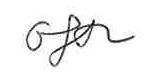 Job Title: Lecturer in Practice-based Research			 Grade: 5The application form sets out a number of competence questions related to some of the following selection criteria. Shortlisting will be based on your responses to these questions. Please make sure you provide evidence to demonstrate clearly how you meet these criteriaLast updated – October 2018.JOB DESCRIPTION AND PERSON SPECIFICATIONJOB DESCRIPTION AND PERSON SPECIFICATIONJOB DESCRIPTION AND PERSON SPECIFICATIONJOB DESCRIPTION AND PERSON SPECIFICATIONJob Title: Lecturer in Practice-based ResearchJob Title: Lecturer in Practice-based ResearchAccountable to: Programme Director, PgCert/MA Academic Practice in Art, Design and Communication   Accountable to: Programme Director, PgCert/MA Academic Practice in Art, Design and Communication   Contract Length: PermanentFTE / Hours: 0.5 FTE / 18.5 hoursFTE / Hours: 0.5 FTE / 18.5 hoursWeeks per year: 52Salary: £38,010 - £45,603 pro rata             (£19,005 - £22801.50 as 0.5 FTE)Salary: £38,010 - £45,603 pro rata             (£19,005 - £22801.50 as 0.5 FTE)Grade: 5Grade: 5College: Teaching and Learning Exchange / Academic Development Services College: Teaching and Learning Exchange / Academic Development Services Location: High Holborn and across UAL sitesLocation: High Holborn and across UAL sitesPurpose of Role: To undertake teaching, unit management, curriculum development and scholarship in Practice-based Research for UAL’s postgraduate Academic Practice in Art, Design and Communication programme. The person appointed will be responsible to the MA Academic Practice Course Leader/Programme Director.Purpose of Role: To undertake teaching, unit management, curriculum development and scholarship in Practice-based Research for UAL’s postgraduate Academic Practice in Art, Design and Communication programme. The person appointed will be responsible to the MA Academic Practice Course Leader/Programme Director.Purpose of Role: To undertake teaching, unit management, curriculum development and scholarship in Practice-based Research for UAL’s postgraduate Academic Practice in Art, Design and Communication programme. The person appointed will be responsible to the MA Academic Practice Course Leader/Programme Director.Purpose of Role: To undertake teaching, unit management, curriculum development and scholarship in Practice-based Research for UAL’s postgraduate Academic Practice in Art, Design and Communication programme. The person appointed will be responsible to the MA Academic Practice Course Leader/Programme Director.Duties and Responsibilities:To lead the ‘Research through Practice’ unit on the MA in Academic Practice in Art, Design and Communication; providing both academic and pastoral support to students, monitoring progress and attendance and maintaining appropriate records.To lead a Masters ‘Dissertation’ seminar group, supervise and assess practice-based dissertation work.To co-teach the ‘Introduction to Practice-based Research’ unit, including unit design, teaching, tutorial support and assessment.To contribute to lesson planning, teaching, assessing, course review, curriculum development and admissions.To support and extend existing links with those in professional practice as appropriate to the development, maintenance and delivery of teaching programmes.To contribute to research, scholarly activity and/or professional practice both individually and through appropriate subject-related groups. To maintain a professional level of subject expertise by being aware of relevant methodological developments in the field of practice-based research, with specific knowledge of creative arts education.To attend programme-related meetings, examination boards and staff development as required.To provide support for the Course Leader in the management of the programme of teaching and assessment in the MA Academic Practice in Art, Design and Communication.To liaise positively and effectively with programme tutors and guest lecturers.To support the process of reviewing subject units and contributing to the identification and validation of new units.To fully utilise University and other information and communication technologies in order to facilitate and enhance students’ learning experiences, and organisational effectiveness.To take responsibility for student groups as required.GeneralTo perform such duties consistent with your role as may from time to time be assigned to you anywhere within the University across different course levels.To undertake health and safety duties and responsibilities appropriate to the role.To work in accordance with the University’s Equal Opportunities Policy and the Staff Charter, promoting equality and diversity in your work.To undertake continuous personal and professional development, and to support it for any staff you manage through effective use of the University’s Planning, Review and Appraisal scheme and staff development opportunities.To personally contribute towards reducing the university’s impact on the environment and support actions associated with the UAL Sustainability Manifesto (2016 – 2022).
To make full use of all information and communication technologies in adherence to data protection policies to meet the requirements of the role and to promote organisational effectiveness.To conduct all financial matters associated with the role in accordance with the University’s policies and procedures, as laid down in the Financial Regulations.Duties and Responsibilities:To lead the ‘Research through Practice’ unit on the MA in Academic Practice in Art, Design and Communication; providing both academic and pastoral support to students, monitoring progress and attendance and maintaining appropriate records.To lead a Masters ‘Dissertation’ seminar group, supervise and assess practice-based dissertation work.To co-teach the ‘Introduction to Practice-based Research’ unit, including unit design, teaching, tutorial support and assessment.To contribute to lesson planning, teaching, assessing, course review, curriculum development and admissions.To support and extend existing links with those in professional practice as appropriate to the development, maintenance and delivery of teaching programmes.To contribute to research, scholarly activity and/or professional practice both individually and through appropriate subject-related groups. To maintain a professional level of subject expertise by being aware of relevant methodological developments in the field of practice-based research, with specific knowledge of creative arts education.To attend programme-related meetings, examination boards and staff development as required.To provide support for the Course Leader in the management of the programme of teaching and assessment in the MA Academic Practice in Art, Design and Communication.To liaise positively and effectively with programme tutors and guest lecturers.To support the process of reviewing subject units and contributing to the identification and validation of new units.To fully utilise University and other information and communication technologies in order to facilitate and enhance students’ learning experiences, and organisational effectiveness.To take responsibility for student groups as required.GeneralTo perform such duties consistent with your role as may from time to time be assigned to you anywhere within the University across different course levels.To undertake health and safety duties and responsibilities appropriate to the role.To work in accordance with the University’s Equal Opportunities Policy and the Staff Charter, promoting equality and diversity in your work.To undertake continuous personal and professional development, and to support it for any staff you manage through effective use of the University’s Planning, Review and Appraisal scheme and staff development opportunities.To personally contribute towards reducing the university’s impact on the environment and support actions associated with the UAL Sustainability Manifesto (2016 – 2022).
To make full use of all information and communication technologies in adherence to data protection policies to meet the requirements of the role and to promote organisational effectiveness.To conduct all financial matters associated with the role in accordance with the University’s policies and procedures, as laid down in the Financial Regulations.Duties and Responsibilities:To lead the ‘Research through Practice’ unit on the MA in Academic Practice in Art, Design and Communication; providing both academic and pastoral support to students, monitoring progress and attendance and maintaining appropriate records.To lead a Masters ‘Dissertation’ seminar group, supervise and assess practice-based dissertation work.To co-teach the ‘Introduction to Practice-based Research’ unit, including unit design, teaching, tutorial support and assessment.To contribute to lesson planning, teaching, assessing, course review, curriculum development and admissions.To support and extend existing links with those in professional practice as appropriate to the development, maintenance and delivery of teaching programmes.To contribute to research, scholarly activity and/or professional practice both individually and through appropriate subject-related groups. To maintain a professional level of subject expertise by being aware of relevant methodological developments in the field of practice-based research, with specific knowledge of creative arts education.To attend programme-related meetings, examination boards and staff development as required.To provide support for the Course Leader in the management of the programme of teaching and assessment in the MA Academic Practice in Art, Design and Communication.To liaise positively and effectively with programme tutors and guest lecturers.To support the process of reviewing subject units and contributing to the identification and validation of new units.To fully utilise University and other information and communication technologies in order to facilitate and enhance students’ learning experiences, and organisational effectiveness.To take responsibility for student groups as required.GeneralTo perform such duties consistent with your role as may from time to time be assigned to you anywhere within the University across different course levels.To undertake health and safety duties and responsibilities appropriate to the role.To work in accordance with the University’s Equal Opportunities Policy and the Staff Charter, promoting equality and diversity in your work.To undertake continuous personal and professional development, and to support it for any staff you manage through effective use of the University’s Planning, Review and Appraisal scheme and staff development opportunities.To personally contribute towards reducing the university’s impact on the environment and support actions associated with the UAL Sustainability Manifesto (2016 – 2022).
To make full use of all information and communication technologies in adherence to data protection policies to meet the requirements of the role and to promote organisational effectiveness.To conduct all financial matters associated with the role in accordance with the University’s policies and procedures, as laid down in the Financial Regulations.Duties and Responsibilities:To lead the ‘Research through Practice’ unit on the MA in Academic Practice in Art, Design and Communication; providing both academic and pastoral support to students, monitoring progress and attendance and maintaining appropriate records.To lead a Masters ‘Dissertation’ seminar group, supervise and assess practice-based dissertation work.To co-teach the ‘Introduction to Practice-based Research’ unit, including unit design, teaching, tutorial support and assessment.To contribute to lesson planning, teaching, assessing, course review, curriculum development and admissions.To support and extend existing links with those in professional practice as appropriate to the development, maintenance and delivery of teaching programmes.To contribute to research, scholarly activity and/or professional practice both individually and through appropriate subject-related groups. To maintain a professional level of subject expertise by being aware of relevant methodological developments in the field of practice-based research, with specific knowledge of creative arts education.To attend programme-related meetings, examination boards and staff development as required.To provide support for the Course Leader in the management of the programme of teaching and assessment in the MA Academic Practice in Art, Design and Communication.To liaise positively and effectively with programme tutors and guest lecturers.To support the process of reviewing subject units and contributing to the identification and validation of new units.To fully utilise University and other information and communication technologies in order to facilitate and enhance students’ learning experiences, and organisational effectiveness.To take responsibility for student groups as required.GeneralTo perform such duties consistent with your role as may from time to time be assigned to you anywhere within the University across different course levels.To undertake health and safety duties and responsibilities appropriate to the role.To work in accordance with the University’s Equal Opportunities Policy and the Staff Charter, promoting equality and diversity in your work.To undertake continuous personal and professional development, and to support it for any staff you manage through effective use of the University’s Planning, Review and Appraisal scheme and staff development opportunities.To personally contribute towards reducing the university’s impact on the environment and support actions associated with the UAL Sustainability Manifesto (2016 – 2022).
To make full use of all information and communication technologies in adherence to data protection policies to meet the requirements of the role and to promote organisational effectiveness.To conduct all financial matters associated with the role in accordance with the University’s policies and procedures, as laid down in the Financial Regulations.Key Working Relationships: MA Course Leader/Programme Director, Academic PracticePgCert Academic Practice Course LeaderAcademic Practice Programme Lead AdministratorCourse team.Key Working Relationships: MA Course Leader/Programme Director, Academic PracticePgCert Academic Practice Course LeaderAcademic Practice Programme Lead AdministratorCourse team.Key Working Relationships: MA Course Leader/Programme Director, Academic PracticePgCert Academic Practice Course LeaderAcademic Practice Programme Lead AdministratorCourse team.Key Working Relationships: MA Course Leader/Programme Director, Academic PracticePgCert Academic Practice Course LeaderAcademic Practice Programme Lead AdministratorCourse team.Specific Management ResponsibilitiesBudgets: Agree with the Programme Director any expenses arising in specific teaching projects	Staff:	Facilitate the contribution of visiting practitioners. 	Other:	Assure with the help of the Programme Lead Administrator and the appropriate technical services the specific accommodation and resourcing of teaching and learning for which you are responsible.	Specific Management ResponsibilitiesBudgets: Agree with the Programme Director any expenses arising in specific teaching projects	Staff:	Facilitate the contribution of visiting practitioners. 	Other:	Assure with the help of the Programme Lead Administrator and the appropriate technical services the specific accommodation and resourcing of teaching and learning for which you are responsible.	Specific Management ResponsibilitiesBudgets: Agree with the Programme Director any expenses arising in specific teaching projects	Staff:	Facilitate the contribution of visiting practitioners. 	Other:	Assure with the help of the Programme Lead Administrator and the appropriate technical services the specific accommodation and resourcing of teaching and learning for which you are responsible.	Specific Management ResponsibilitiesBudgets: Agree with the Programme Director any expenses arising in specific teaching projects	Staff:	Facilitate the contribution of visiting practitioners. 	Other:	Assure with the help of the Programme Lead Administrator and the appropriate technical services the specific accommodation and resourcing of teaching and learning for which you are responsible.	Person Specification Person Specification Specialist Knowledge/QualificationsExpertise in practice-based research, with a focus on developing methodologies.Relevant qualifications:Undergraduate degree in arts / social sciences / humanities.Postgraduate degree.Practice-based PhD in a creative arts discipline (can be ongoing).PgCert in Education.Fellowship of the Higher Education Academy.Ability to provide support and help to students, undertaking health and safety duties and responsibilities appropriate to the post.Willing to commit to the University’s Equal Opportunities Policy, together with an understanding of how it operates within the responsibilities of the post.Relevant Experience Practice-based research outputs.Experience of teaching at an HE institution.Major project/dissertation supervision.Communication SkillsCommunicates effectively orally and in writing, adapting the message for a diverse audience in an inclusive and accessible wayLeadership and ManagementMotivates and leads curriculum effectively, setting clear objectives to support learning.Research, Teaching and LearningApplies innovative approaches in teaching, learning or professional practice to support excellent teaching, pedagogy and inclusivity.Research, Teaching and LearningApplies own research to develop learning and assessment practice.Professional Practice Contributes to advancing  professional practice/research or scholarly activity in own area of specialism. Planning and managing resourcesPlans, prioritises and manages resources effectively to achieve long term objectivesTeamworkWorks collaboratively in a team and where appropriate across or with different professional groups.Student experience or customer serviceBuilds and maintains  positive relationships with students.Creativity, Innovation and Problem Solving Suggests practical solutions to new or unique problems